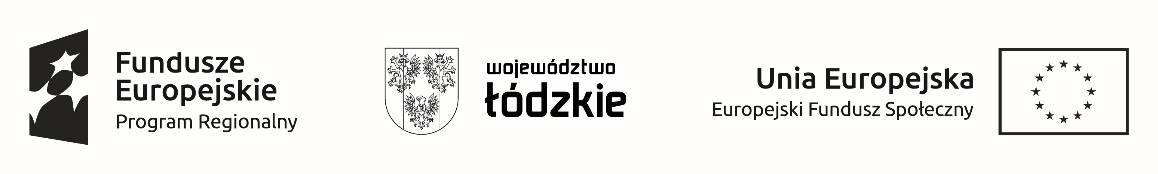                                                                                                                           Załącznik Nr 4                                                                                                                          do formularza ofertowegoWykaz usług  - dotyczy kryterium oceny ofertdoświadczenie osoby prowadzącej szkolenie w prowadzeniu warsztatów szkoleniowych o wymaganej lub równoważnej tematyce Dotyczy postępowania o udzielenie zamówienia o nazwie: usługa polegająca na przeprowadzeniu dla rodzin zastępczych:część I – jednodniowego warsztatu szkoleniowego (6 godzin dydaktycznych) dla 1 grupy 16 osób, nt. „Problemy dzieci w okresie dojrzewania”,część II - jednodniowego warsztatu szkoleniowego (6 godzin dydaktycznych) dla 1 grupy 16 osób, nt. „Znaczenie rodziny biologicznej w życiu dziecka przebywającego w rodzinie zastępczej”.Dokumentami potwierdzającymi doświadczenie oferenta są:  referencje  bądź inne dokumenty wystawione przez podmiot, na rzecz którego usługi były  wykonywane,oświadczenie Wykonawcy - jeżeli z uzasadnionych przyczyn o obiektywnym charakterze Wykonawca nie jest w stanie uzyskać poświadczenia, o którym mowa powyżej.Brak dokumentów potwierdzających należyte wykonanie wymienionych w tabeli usług  osób skutkuje odrzuceniem oferty..............................................,dnia................................                       ……………………….………………………       (miejscowość)                                                                              (pieczęć imienna i podpis osoby lub osób                                                               uprawnionych do reprezentowania wykonawcy                          wymienionych w dokumentach rejestrowych                                                   lub  we właściwym upoważnieniu)Lp.Ogólna charakterystyka usługi (prowadzenie warsztatów szkoleniowych wraz z podaniem liczby godzin) (liczba wskazanych godzin warsztatów  ma być analogiczna z liczbą godzin umieszczonych w dokumentach potwierdzających doświadczenie)Data wykonania *Data wykonania *Nazwa Odbiorcy (Zamawiającego, to jest podmiotu z którym Wykonawca zawarł umowęLp.Ogólna charakterystyka usługi (prowadzenie warsztatów szkoleniowych wraz z podaniem liczby godzin) (liczba wskazanych godzin warsztatów  ma być analogiczna z liczbą godzin umieszczonych w dokumentach potwierdzających doświadczenie)data (tj. dzień-miesiąc-rok)  rozpoczęcia usługi (zgodnie z zawarta umową)data (tj. dzień-miesiąc-rok)  zakończenia usługi (zgodnie z zawarta umową)Nazwa Odbiorcy (Zamawiającego, to jest podmiotu z którym Wykonawca zawarł umowę